Счётчики воды (Водосчетчики) Счетчики воды (Водосчетчики) предназначены для измерения объема холодной и горячей питьевой воды, протекающей по трубопроводу при температуре от 5 до 90°С при давлении не более 1,0 МПа (10 кгс/см2). 

Счетчики воды (Водосчетчик) типа СВ-15И/СВ-20И с дистанционным съемом показаний.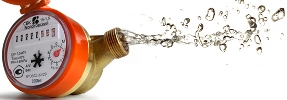 Счетчики воды (Водосчетчики) крыльчатыеСчетчики(Водосчетчики) крыльчатые холодной и горячей воды, изготовленные по ТУ 4213-012-3219029-2003, 
предназначены для измерения объема воды по СанПиН 2.1.4.1074, протекающей в системах холодного 
(от 5C до 50С) и горячего (от 5C до 90С) водоснабжения при давлении до 1,6 МПа (16 бар) . 
Счетчики воды (Водосчетчики) соответствуют метрологическому классу В по ГОСТ Р 50193 при установке на горизонтальных 
трубопроводах индикаторным устройством вверх и классу А – на наклонных и вертикальных трубопроводах. 

Стандартное значение передаточного коэффициента – 10 литров (0,01 м3). 

Основные преимущества счетчиков воды СКБ: 
— Антивандальное исполнение и защита от магнитных полей; 
— Возможность установки на вертикальном и наклонном трубопроводе; 
— Счетчики идеально встраиваются в систему автоматизированного контроля; 
— Возможность визуального контроля за показаниями прибора.
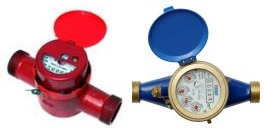 
Технические характеристики СКБ.Технические характеристики ВК-Х и ВК-Г.Технические характеристики ОСВУ «Нептун».Счетчики воды (Водосчетчики) турбинныеСчетчики (Водосчетчики) холодной и горячей воды турбинные ВМХ/ВМГ предназначены для измерения объема питьевой воды по СанПиН 2.1.4.559-96 и сетевой воды по СНиП 2.04.07, протекающей по трубопроводу при температуре от 5 С до 50 С (холодная вода) и 5 С до 150 С (горячая вода) и рабочем давлении не более 1,6 МПа (16 кгс/см) счетчики соответствуют метрологическому классу В по ГОСТ Р 50193,1, превышая его требования по ряду основных технических характеристик. 
Преимущества турбинных счетчиков воды (Водсчетчиков): 
— возможность ремонта путем замены измерительной вставки на месте установки счетчика; 
— счетный механизм герметизирован, допускается работа в затапливаемых колодцах; 
— счетчики имеют возможность подключения устройств для дистанционного снятия показаний по высокочастотным и низкочастотным импульсам. 
Технические характеристики ВМХ и ВМГ.
Технические характеристики ВТ-Х и ВТ-Г.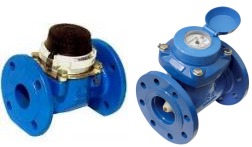 Cчётчики (PEDROLLO) Счетчик расхода предназначен для учета ГСМ, технической воды(не питьевой) и др. жидкостей неагрессивных к материалам счетчика, не предназначенных для пищевого применения. 
Счетчик производит измерение в литрах и имеет две шкалы, обнуляемая до 999 литров и суммируемая (необнуляемая) до 999 999 литра. 

Техническая информация:
Выходное и входное отверстия 1" (внутрен. резьба)
Рекомендуется для потока жидкости 19-80 Л/мин.
Точность ±1%.
Измерение потока жидкости при температуре от -26 до +66°С.
Максимальная вязкость жидкости — дизельное топливо.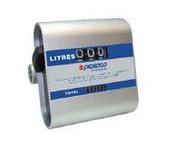 